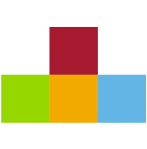 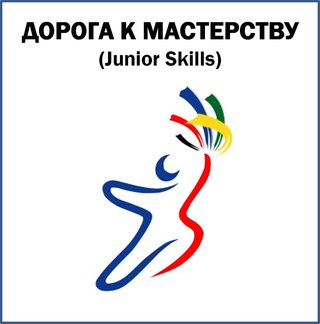 Модуль 1«Организация и управление работой»Вы - опытный специалист по международной логистике. Вам поручено открыть филиал крупной компании “EcoExpedition” в области экспедирования грузов в городе Ачинск.  Вам необходимо представить проект данного филиала для рассмотрения. Задание:Для максимальной наглядности необходимо подготовить презентацию, согласно предложенным критериям.  Выступление должно занимать не более 6 минут. Критерии:О компании (основная информация);Ключевые преимущества компании;Услуги компании;Структура компании;Призыв к действию (слоган компании). 